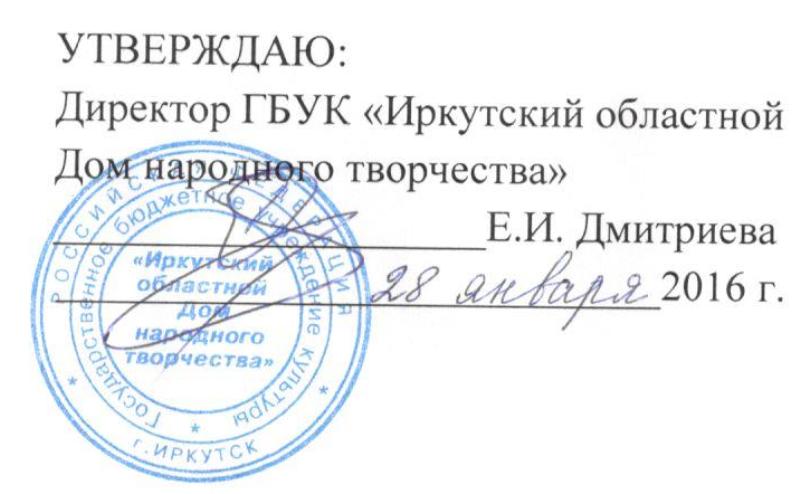 ПОЛОЖЕНИЕ об областном конкурсе гармонистов «Играй и пой, Иркутская гармонь!», посвященного Году кино20 мая 2016 годУчредитель: Министерство культуры и архивов Иркутской области.Организаторы:ГБУК «Иркутский областной Дом народного творчества», органы управления культуры муниципальных образований Иркутской области.Цель: возрождение, сохранение и развитие уникального жанра традиционной игры на гармони.Задачи:– развитие и укрепление творческих связей между гармонистами и частушечниками;– повышение уровня исполнительского мастерства на народных инструментах, выявление новых талантливых музыкантов-исполнителей и обогащение их репертуара;– сохранение преемственности народного исполнительства посредством привлечения детей и молодежи к участию в конкурсе; – пропаганда и привлечение внимания общественности к проблемам сохранения и развития народной музыкальной культуры.Условия участия в конкурсе:В конкурсе могут принять участие, как сольные исполнители, так и ансамбли малых форм (дуэты, трио и т.д.).  Конкурс проводится в двух возрастных категориях: до 14 лет, после 14 лет. Длительность выступления в каждой номинации не должна превышать 5 минут.Использование фонограммы допускается только в номинации инструментальное исполнительство! Номинации: – вокальное исполнительство (лучшие песни из советских кинофильмов -1произведение); – инструментальное исполнительство (мелодии из кинофильмов, обработки народных наигрышей и песен и т.д. - 1 произведение);– частушки (из кинофильмов, военные, любовно-лирические, бытовые, политические и т.д.).Жюри конкурса:Состав жюри конкурса формируется из квалифицированных специалистов в области культуры и искусства. Жюри оценивает выступление участников по 5 – бальной системе.Критерии оценки:– уровень исполнительского мастерства (техника, выразительность, эмоциональность);– сценическая культура, оригинальность, артистичность исполнения; – синтез вокала и аккомпанемента;– соответствие сценического костюма образу исполнителя;– соблюдение регламента выступления.Сроки и порядок проведения: конкурс состоится в два этапа.I этап: отборочный (февраль-апрель 2016 года) Проводится в муниципальных образованиях Иркутской области, где создаются оргкомитеты, осуществляющие руководство проведения конкурса. Оргкомитет рекомендует лучшие выступления участников конкурса для участия в заключительном этапе. II этап: заключительный: 20 мая 2016 г.Награждение участников и победителей:Победителям конкурса присуждаются звания  Лауреатов I, II, III степени по каждой номинации. Остальные участники отмечаются Дипломами. При отсутствии достойного претендента, решением жюри награда может не присуждаться.Место проведения:г. Иркутск, 130 квартал Ремесленное подворье ул. 3 июля 17а. Заявки на участие в областном конкурсе «Играй и пой, Иркутская гармонь!» принимаются до 1 мая 2016 г. (приложение № 1) на электронный адрес: E-mail: iodnt-nt@mail.ruИтоги конкурса будут опубликованы на сайте ГБУК «Иркутский областной Дом народного творчества»  http://www. iodnt.ru                                   Финансовые условия:Командировочные расходы (проезд, проживание, питание) осуществляются за счет направляющей стороны.Контакты: 664025, г. Иркутск, ул. Свердлова,18АГБУК «Иркутский областной Дом народного творчества». E-mail: iodnt-nt@mail.ruКоординатор: Кожевникова Евгения Валентиновна – заведующий отделом традиционной культуры и народного творчества.Тел.: 8 (3952) 24-26-92Баруткина Елена Анатольевна – специалист по хоровому жанру.Тел.: 8 (3952) 20-24-05Приложение № 1Заявка  на участие в областном конкурсе гармонистов «Играй и пой, Иркутская гармонь!»2016 г.Территория:_______________________________________________________Учреждение культуры, направляющее на конкурс (полное наименование): __________________________________________________________________Ф.И.О. участника (ов), ансамбль (дуэт, трио и т.д.):______________________Ф.И.О. аккомпаниатора: _______________________________________________________________________________________________________________Номинация:________________________________________________________Возрастная категория (дата рождения): ________________________________Исполняемый репертуар (автор произведения): _____________________________________________________________________________________________________________________________________________________________Хронометраж:______________________________________________________Ф.И.О. руководителя участника (ов) конкурса: _______________________________________________________________Контактный телефон: _____________________________________________«	»	2016 год.                М. П.Уважаемые участники конкурса! Заполняя анкету, отредактируйте текс так, чтобы информация была читаемая, Ф.И.О., название учреждения  прописываются полностью!  Не забывайте указывать авторов, исполняемых вами произведений! Вместе с анкетой отправляйте согласие на обработку персональных данных!